Cell cycleCell cycle is the series of events from the time a cell is produced until it completes mitosis & produce new cellsCell cycle consists of two major phasesInterphaseMitotic phaseMitotic phase is a relatively short period of cell cycleIt alternates with the much longer interphase, where cell prepares itself for divisionInterphase is the time when a cell’s metabolic activity is very high, as it perform its various functionIt is divided into three phases:G1 (First phase)S phase (Synthesis)G2 (second gap)G1 PhaseAfter its production,a cell starts its cell cycle in G1 phaseDuring this phase,cell increase its supply of proteins,increases the number of its organelles (such as mitochondria,ribosomes),and grows in sizeThis phase is also marked by the synthesis of various enzymes that is required in next phase I.e S phase for the duplication of chromosomesS PhaseIn this phase, cell duplicates its chromosomesAs a result, each chromosome consists of two sister chromatidsG2 PhaseIn the G2 phase, cell prepares protein that are essential for mitosis, mainly for the production of spindle fiberAfter the G2 phase of interphase, cell enters the division phase i.e. M phaseIt is characterized by mitosis, in which cell divides into two daughter cellsCells that have temporarily or permanently stopped dividing are said to have entered a state of quiescence called G0 phaseG0 PhaseIn multicellular eukaryotes, cells entered G0 phase from G1 and stop dividingSome cells remaining G0 for indefinite period i.e. neuronsSome cells entered G0 phase semi permanently i.e. some cells of liver and kidneyMany cells do not enter G0 and continue to divide throughout an organism’s life i.e. epithelial cells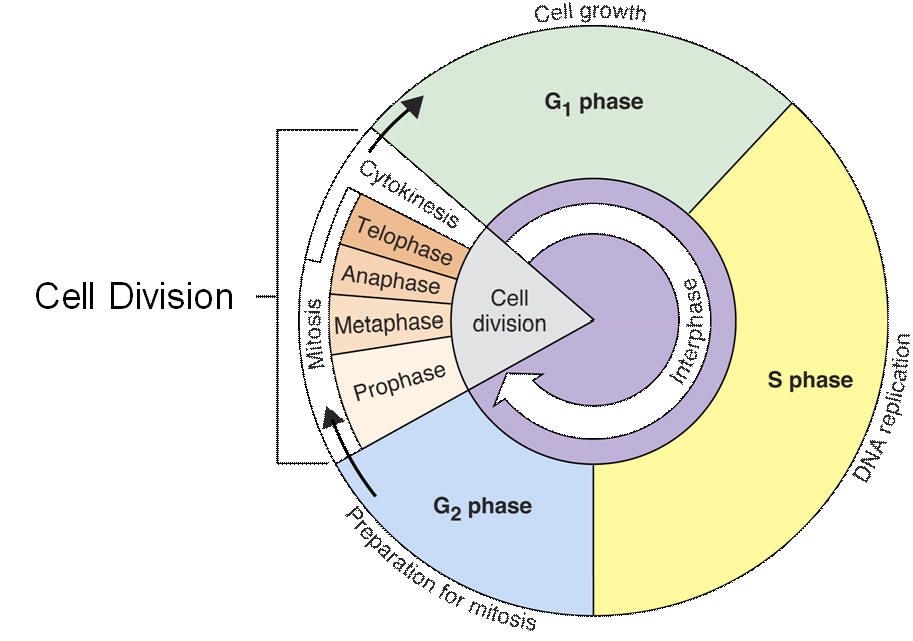 MitosisIn 1980, a German biologist Welter Flaming observed that in a dividing cell, nucleus passes through a series of changes which he called mitosisMitosis is the type of cell division in which a cell divides into two daughter cells, each with the same number of chromosomes as were present in parent cellMitosis occurs only in eukaryotic cellsIn multicellular organism, the somatic cells undergo mitosisProkaryotic cells undergo a process similar to mitosis called binary fissionPhases of Mitosis The process of mitosis is complex and regulatedThere are two major phases i.e.The division of nucleus known as karyoKinesisThe division of cytoplasm known as cytokinesiskaryokinesisThe divion of nucleus is further divided into 4 phasesProphaseMetaphaseAnaphaseTelophaseProphaseNormally the genetirorc material in nucleus is in a loose threadlike form called chromatin And the onset of prophase, chromatin condenses into highly ordered structure called chromosomesSince the genetic material has already been duplicated earlier in S phase, each chromosome is made of two sister chromatids, bound tighter at the same centromereEach chromosome also has kinetochore at centromereKinetochore is a complex protein structure that is the point where spindle fibers attachThere are two centrioles close to nucleusEach centriole duplicates and two daughter centrosomes are formed Both centrosomes migrate to the opposite pole of cell.The give rise to microtubules by joining tubulin proteins Preset in cytoplasmThe microtubules, thus formed are called spindle fiberComplete set of spindle fiber is known as mitotic spindleBy this time, nucleolus and nuclear envelope have degraded and spindle fibers have invaded the central space In plantsIn highly vacuolated plant cell, nuecleus have to miagrte the centre of cell before prophaseThe cells of plants lack centriolesSpindle fibers are formed by aagregation of tubulin protein on the surface of nuclear envelope during prophaseMetaphase When spindle fibers have grown to sufficient length, some spindle fibers, known as kinetochore fibers, attach with the kinetochore of chromosomesTwo kinetochore fibers from opposite poles attach with each chromosomesChromosomes arrange themselves along the equator of cell forming a metaphase plateA number of other fibers non-kinetic, from the opposite centrosomes attach with each otherAnaphase When a kinetochore spindle fiber connects with the kinetochore of chromosome, it starts to pull towards the originating centrosomesThe pulling force divides the chromosomes sister chromatids and they separateThese sister chromatids are now sister chromosomes & they are pulled apart toward the respective centrosomesThe other spindle fiber non kinetochore are elongate at the end of anaphase cell has succeeded in separating identical copies of chromosomes into two groups at the opposite poleTelophase Telophase is the reversal of prophaseA new nuclear envelope forms around each set of separated chromosomesBoth set of chromosomes, now surrounded by nuclear envelopes, unfold back into chromatinNuclear division is completed but cell division has yet one more set to completeCytokinesisIn animal cellsCytokinesis is the division of cytoplasmIn animal cells cytokinesis occur by a process known as cleavageA cleavage furrow develops where the metaphase plate used to beThe furrow deepens & eventually pinches the parent cell into two daughter cellsCytokinesis in plant cells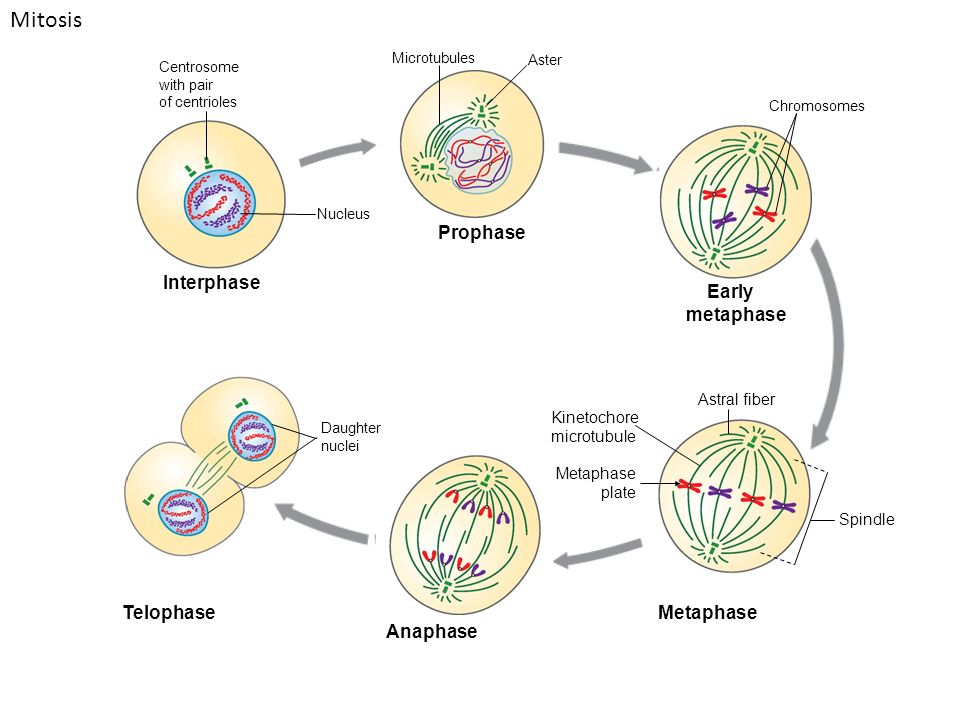 Cytokinesis occurs in plant cells differentlyVesicles derived from the Golgi apparatus move to the middle of cell & fuse to form a membrane bounded disc called cell plate of phragmoplastThe plate grows outward & move vesicles fuse with itFinally, membrane of cell plate fuse with plasma membrane & its contents join the parental cell wallThe result is two daughter cells, each bounded by its own plasma membrane & cell wall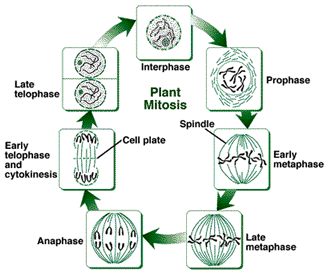 Significance of mitosisImportance of mitosis is the maintenance of chromosomal set e.g. each daughter cell receives chromosomes that are alike in composition & equal in number of chromosomes of parental cellFollowing are the occasions in the lives of organisms where mitosis happensDevelopment & growthThe number of cells within an organism increase by mitosisThis is the basis of mitosis of the development of a multicellular body from a single cell e.g. zygote & also the basis of the growth of multicellular bodyCell replacementIn some parts of body e.g. skin & digestive tract, cells are constantly sloughed off and replaced by new onesNew cells are formed by mitosis & so are exact copies of the cell being replaced Similarly red blood cells have short life span about four months & new red blood cells are formed by mitosisRegenerationSome organisms can regenerate parts of their bodiesThe production of new cells is achieved by mitosis e.g. sea star regenerate its lost arm through mitosis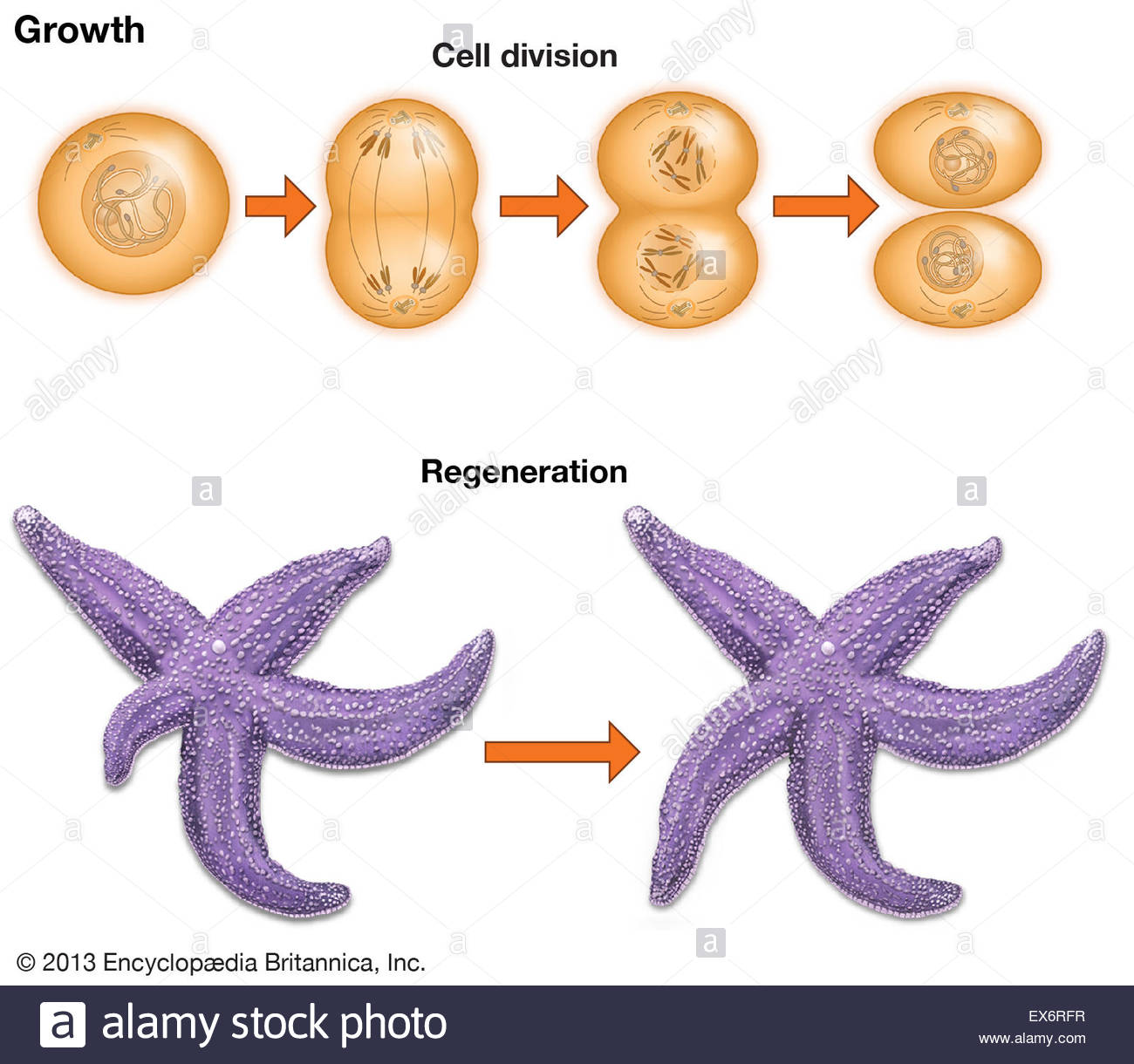 Asexual reproductionSome organisms produce genetically similar off spring to a sexual reproductionMitosis is a means of a sexual reproduction i.e. hydra reproduces a sexually by buddyingThe cells at the surface of hydra undergo mitoses and from a mass called budMitosis continues in the cell of bud and it grows into a new individual. The same division happens during a sexual reproduction i.e. vegetative propagation in plants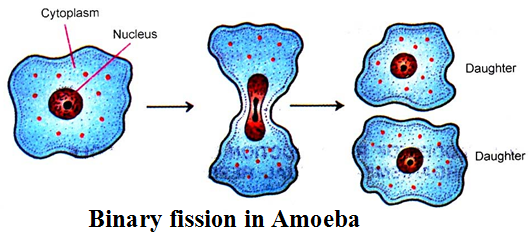 Errors in mitosis Errors in the control of mitosis may cause cancer. All cells have genes that control the timing and number of mitosis.Sometimes mutation occurs in such genes and cells continue to divide. It results in growth of abnormal cells tumors. As long as these tumors remain in their original location. There are called benignBut if they invade other issues they are called malignant or cancerous tumors and they cells are called cancer cellsSuch tumors scan send cancer cells to other parts in body where new tumor may formed this phenomena is called metastasis (spreading of diseasese). 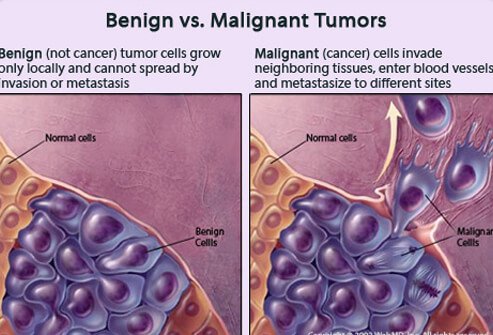 